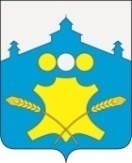 АдминистрацияБольшемурашкинского муниципального округаНижегородской областиПОСТАНОВЛЕНИЕ06.03.2023г                                                                                         № 154Об отмене постановлений администрации Большемурашкинского муниципального района Нижегородской области от 25.04.2012 г. № 270, от 22.08.2013 г. № 619, от 10.01.2014 г. № 10. В целях осуществления эффективной работы по организации отдыха и оздоровления и детей и молодежи Большемурашкинского муниципального округа Нижегородской области, администрация Большемурашкинского муниципального округа  п о с т а н о в л я е т:1.Отменить постановления администрации Большемурашкинского муниципального района Нижегородской области от 25.04.2012 г. № 270 "Об организации отдыха, оздоровления и занятости детей и молодежи на территории Большемурашкинского района", от 22.08.2013 г. № 619 "О районном координационном Совете по организации отдыха, оздоровления и занятости детей и молодежи на территории Большемурашкинского муниципального района в 2013 году", от 10.01.2014 г. № 1 "О внесении изменений в Положение и состав районного координационного Совета по организации отдыха, оздоровления и занятости детей и молодежи на территории Большемурашкинского муниципального района".2.Управлению делами администрации Большемурашкинского муниципального округа обеспечить размещение настоящего постановления на официальном сайте администрации Большемурашкинского муниципального округа в информационно-телекоммуникационной сети Интернет.Глава местного самоуправления                                                    Н.А.БеляковСОГЛАСОВАНО:Заместитель главы администрации,                                                         председатель комитета по управлению экономикой                                                                                                                             Р.Е.ДарановУправляющий делами                                                                                                    И.Д. СадковаНачальник отдела правовой,организационной, кадровой работыи информационного обеспечения                                                                                 Г.М. ЛазареваЗаместитель начальника управления образования и молодежной политики администрации                                                                         Н.А.КрымоваВедущий юрисконсульт МКУ "ИМЦ"                                                                              Н.И.Уварова